Indiana Department of Veterans Affairs 2023 Non-Profit PartnerSolicitationNovember 16, 2022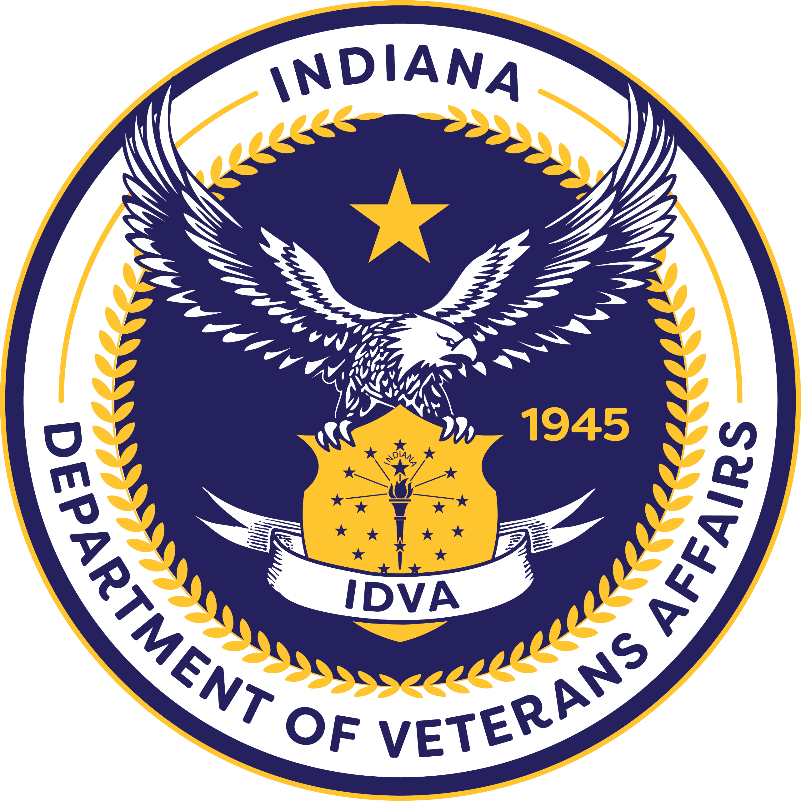 Indiana Department of Veterans Affairs Non-Profit Partner for 2023 SolicitationSolicitation Release – November 16, 2022Application Deadline: - December 16, 2022Period of Performance: 12 Calendar Months The Indiana Department of Veterans Affairs (“IDVA”) is seeking applications for a non-profit organization to serve as the Non-Profit Partner of the Year (“NPP23”). The NPP23 will actively partner with IDVA for annual fundraising events. These events are intended to raise funds to be utilized by the NPP23 to enhance its service to Indiana Veterans.All applications, procedures, and documentation should comply with the Indiana Code, the Indiana Administrative Code, and any applicable Indiana Department of Veterans Affairs’ policies.Contact InformationGabrielle J. Owens, General Counsel GOwens1@dva.in.gov (317) 232-3165Anthony Weber, Deputy Director AWeber@dva.IN.gov (317) 234-8662All questions should be sent via the email above.Definitions“Veteran” means an individual residing in Indiana who:Has served in any branch of the Armed Forces of the United States or their reserves, in the National Guard; and(2) Must not have received a dishonorable discharge. “Non-Profit” means an organization that has a 501(c)(3) tax-exempt status as proven by documentation from the Internal Revenue Service.EligibilityAn eligible applicant is an organization that serves Veterans and has a 501(c)(3) tax-exempt status and provides services to Veterans residing in Indiana or to entice Veterans to relocate to Indiana. The NPP23 must be financially able to provide the services proposed in its application. The organization must be in compliance with all state and federal laws and shall not have any liabilities to the State of Indiana including, but not limited to, the Indiana Department of Revenue or the Indiana Department of Workforce Development.Additionally, the NPP23 must have the resources to serve as an active partner with IDVA including, but not limited to: Assisting with the planning of multiple annual events; Having personnel and/or volunteers to perform duties at each event;Leveraging other partnerships to enhance the participation of and help ensure the success of each event; andUtilizing all promotional avenues to promote and publicize each event. Important Dates Application ProcessPlease submit a letter of intent to apply for NPP23 by 4:00 pm on the due date listed above. This should be on official letterhead of the organization and should provide a brief description of your anticipated programs that will use the NPP funds, as well as the service area in which you plan serve.  NPP funds must be used to enhance an organization’s programs or services to Veterans.  To apply for NPP23, an organization must submit a written application on the form prescribed by the Indiana Department of Veterans Affairs (Appendix A). The entire application should be no longer than 10 pages. The organization’s application must be accompanied by the following documentation:The name, address, and contact information, including email address, of the organization.The name, address, and contact information of the chief executive officer or the chief financial officer of the organization.Evidence that the organization is registered with the Indiana Secretary of State. A detailed explanation of the organization's mission, activities, and membership.A detailed description of all services provided to Veterans by the organization.A letter from the Internal Revenue Service affirming the organization's tax-exempt status under Section 501 of the Internal Revenue Code.A detailed explanation of the organization’s achievements during the past calendar year.An application will not be considered eligible for approval until all required documents have been received by IDVA. IDVA may deny an incomplete application. If there is a change to the organization’s application, or documentation contained therein, the organization shall notify the Indiana Department of Veterans Affairs within ten (10) days of the change. The Indiana Department of Veterans’ Affairs may revoke an organization’s eligibility for NPP23 if the changes affect the applicant's eligibility. Letters of SupportLetters of support are strongly recommended. These letters of support should be from individuals, businesses, institutions of higher education, or other organizations that serve Veterans. These letters of support need to be on the official letterhead of the supporting organization. If the letters of support are from individuals, there is no need for official letterhead; however, the individual’s contact information must be contained within the letter.Application ReviewThe Indiana Department of Veterans’ Affairs will review all applications for completeness. Complete applications will be scored by a team of individuals. Scoring factors will include, but are not limited to:The organization’s geographic location;The number of Veterans in the organization’s service area; The organization’s ability to be an active partner with IDVA; The organization’s ability to meaningfully serve Veterans; and Letters of support.AwardAfter IDVA identifies the NPP23, the organization will be notified in writing.  Organizations not selected will also be notified in writing. Organizations that are not selected cannot appeal IDVA’s selection.  Unallowable Uses of Non-Profit of the Year FundsThe NPP may not use funds from this partnership with IDVA to:Satisfy any federal, state, or local tax, fee, or fine;Purchase alcohol;Lobbying;Bonuses to employees or volunteers of the organization; Renovations or construction; orPurchase real property.Appendix APlease send this application with your supporting documentation to:Indiana Department of Veterans AffairsAttention: Anthony Weber777 North Meridian Street, Suite 300Indianapolis, IN 46204Steps in ProcessDateGrant Solicitation Announcement 11/16/2022 Q&A Session  12/02/2022Applications Due 12/16/2022Application Reviews Complete  12/22/2022Award Notice 12/30/2022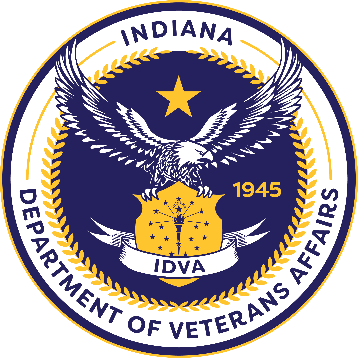 APPLICATION FOR NON-PROFIT PARNTNER 2023APPLICATION FOR NON-PROFIT PARNTNER 2023APPLICATION FOR NON-PROFIT PARNTNER 2023APPLICATION FOR NON-PROFIT PARNTNER 2023APPLICATION FOR NON-PROFIT PARNTNER 2023Name of Organization:Name of Organization:Name of Organization:Name of Organization:Name of Organization:Federal Tax ID Number:Federal Tax ID Number:Federal Tax ID Number:Federal Tax ID Number:Federal Tax ID Number:Point of Contact:Point of Contact:Contact Number:Contact Number:Contact Number:Address:Address:Address:Address:Address:County:                                                                  Service Area(s):County:                                                                  Service Area(s):County:                                                                  Service Area(s):County:                                                                  Service Area(s):County:                                                                  Service Area(s):Email Address:Email Address:Email Address:Email Address:Email Address:Are you registered with the Indiana Secretary of State?                  Yes                                No Are you registered with the Indiana Secretary of State?                  Yes                                No Are you registered with the Indiana Secretary of State?                  Yes                                No Are you registered with the Indiana Secretary of State?                  Yes                                No Are you registered with the Indiana Secretary of State?                  Yes                                No Question One: What are your current fundraising activities?Question One: What are your current fundraising activities?Question One: What are your current fundraising activities?Question One: What are your current fundraising activities?Question One: What are your current fundraising activities?Question Two: What are your overarching goals/objectives if you were chosen?Question Two: What are your overarching goals/objectives if you were chosen?Question Two: What are your overarching goals/objectives if you were chosen?Question Two: What are your overarching goals/objectives if you were chosen?Question Two: What are your overarching goals/objectives if you were chosen?Continued on Following PageContinued on Following PageContinued on Following PageContinued on Following PageContinued on Following PageQuestion Three: Describe your accounting practices and/or accounting software.Question Three: Describe your accounting practices and/or accounting software.Question Three: Describe your accounting practices and/or accounting software.Question Three: Describe your accounting practices and/or accounting software.Question Three: Describe your accounting practices and/or accounting software.Question Four: Describe the resources and other partnerships that you would leverage as Non-Profit Partner 2023.Question Four: Describe the resources and other partnerships that you would leverage as Non-Profit Partner 2023.Question Four: Describe the resources and other partnerships that you would leverage as Non-Profit Partner 2023.Question Four: Describe the resources and other partnerships that you would leverage as Non-Profit Partner 2023.Question Four: Describe the resources and other partnerships that you would leverage as Non-Profit Partner 2023.Question Five: Do you owe any monies to the State of Indiana including, but not limited to, the Indiana Department of Revenue or the Indiana Department of Workforce Development?          YES                 NOIf yes, please explain:Question Five: Do you owe any monies to the State of Indiana including, but not limited to, the Indiana Department of Revenue or the Indiana Department of Workforce Development?          YES                 NOIf yes, please explain:Question Five: Do you owe any monies to the State of Indiana including, but not limited to, the Indiana Department of Revenue or the Indiana Department of Workforce Development?          YES                 NOIf yes, please explain:Question Five: Do you owe any monies to the State of Indiana including, but not limited to, the Indiana Department of Revenue or the Indiana Department of Workforce Development?          YES                 NOIf yes, please explain:Question Five: Do you owe any monies to the State of Indiana including, but not limited to, the Indiana Department of Revenue or the Indiana Department of Workforce Development?          YES                 NOIf yes, please explain:Total funds received/raised for each of the past three fiscal years:Calendar Year 2022       $_______________________Calendar Year 2021       $_______________________Calendar Year 2020       $_______________________Total funds received/raised for each of the past three fiscal years:Calendar Year 2022       $_______________________Calendar Year 2021       $_______________________Calendar Year 2020       $_______________________Total funds received/raised for each of the past three fiscal years:Calendar Year 2022       $_______________________Calendar Year 2021       $_______________________Calendar Year 2020       $_______________________Number of veterans served:Calendar Year 2022     _____________________Calendar Year 2021     _____________________Calendar Year 2020     _____________________Number of veterans served:Calendar Year 2022     _____________________Calendar Year 2021     _____________________Calendar Year 2020     _____________________CHECKLISTCHECKLISTCHECKLISTCHECKLISTCHECKLIST___ Proposal___ Letters of Support___ Goals and Program Documentation                                   ___ Proposal___ Letters of Support___ Goals and Program Documentation                                   ___ Proposal___ Letters of Support___ Goals and Program Documentation                                   ___ Proposal___ Letters of Support___ Goals and Program Documentation                                   ___ Proposal___ Letters of Support___ Goals and Program Documentation                                   (Signature)(Print Name)(Print Name)(Print Name)(Date)